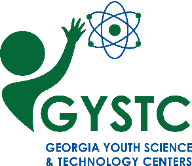 Name: _________________________________Georgia Habitat Information OrganizerType of Habitat: __________________________________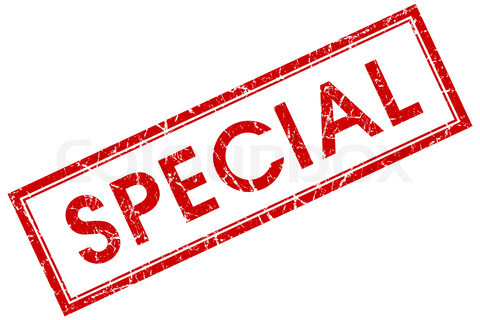 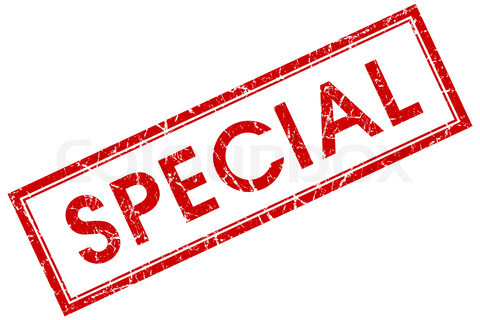 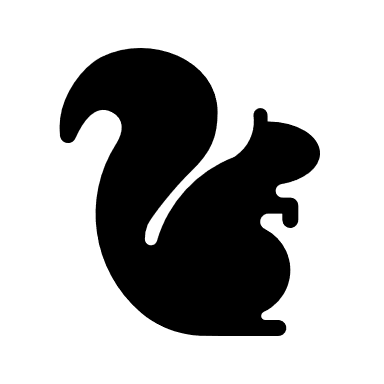 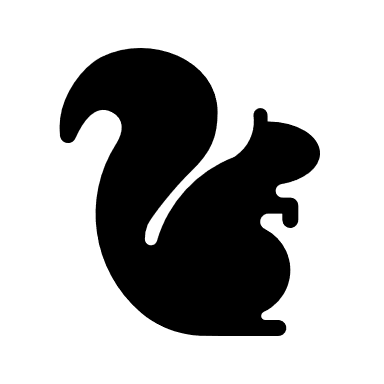 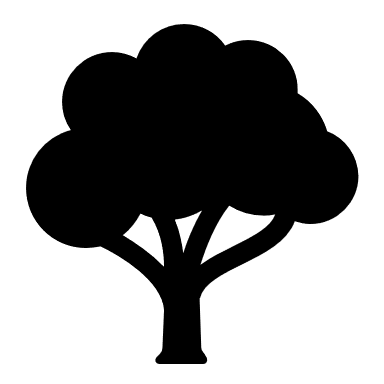 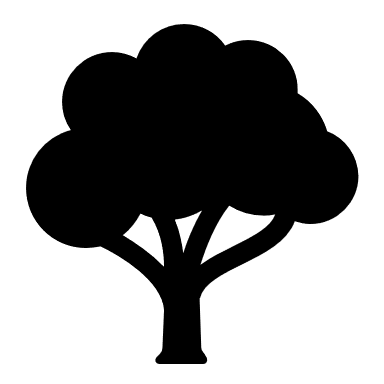 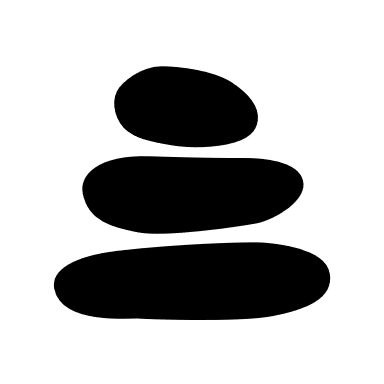 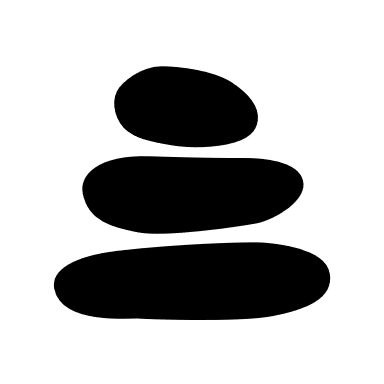 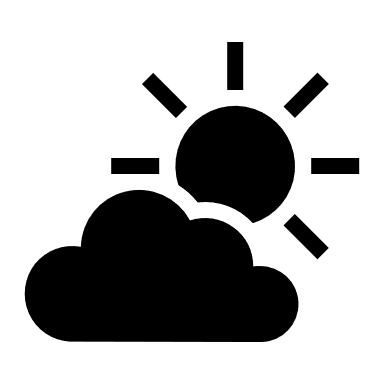 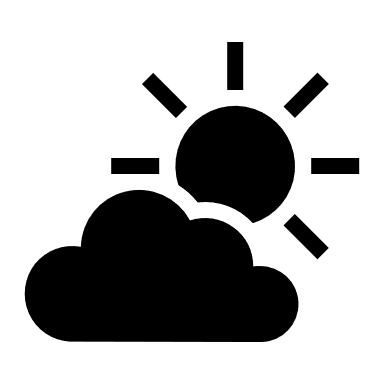 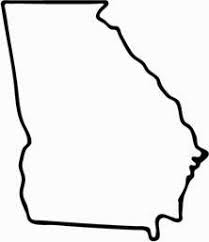 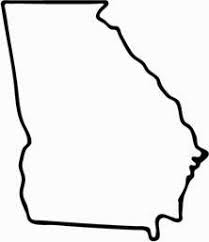 